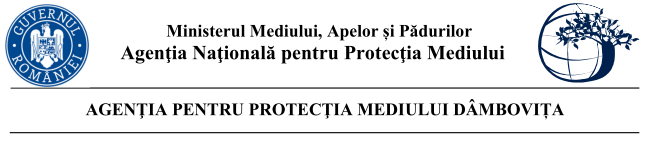               Nr. 7722 /3901/..2023 Proiect   DECIZIA ETAPEI DE ÎNCADRARENr.   din ..2023Ca urmare a solicitării de emitere a acordului de mediu adresate de COMUNA I.L. CARAGIALE cu sediul în Comuna I.L. Caragiale, sat Ghirdoveni, str. Principala, nr. 1208, înregistrată la Agenția pentru Protecția Mediului (APM) Dâmbovița cu nr. 7722 din 31.05.2021 si a completărilor inregistrate cu nr. 8700 din 17.06.2021, în baza Legii nr. 292/2018 privind evaluarea impactului anumitor proiecte publice şi private asupra mediului şi a Ordonanţei de Urgenţă a Guvernului nr. 57/2007 privind regimul ariilor naturale protejate, conservarea habitatelor naturale, a florei şi faunei sălbatice, aprobată cu modificări şi completări prin Legea nr. 49/2011, cu modificările şi completările ulterioare,Agenția pentru Protecția Mediului (APM) Dâmbovița decide, ca urmare a consultărilor desfăşurate în cadrul şedinţelor Comisiei de analiză tehnică din data de 13.04.2023, că proiectul  ”Modernizare străzi în satul Ghirdoveni, comuna I.L. Caragiale, judetul Dâmbovița” propus a fi realizat in comuna I.L. Caragiale, sat Ghirdoveni str. Barascu, Tufeni, Tufeni Odai, Geroasa 1, Canal Ostroveanu, Seceni, Gradina Mare, nu se supune evaluării impactului asupra mediului; nu se supune evaluării adecvate; nu se supune evaluării impactului asupra corpurilor de apă.Justificarea prezentei decizii:I. Motivele pe baza cărora s-a stabilit luarea deciziei etapei de încadrare in procedura de evaluare a impactului asupra mediului sunt următoarele:a) proiectul se încadrează în prevederile Legii nr. 292/2018 privind evaluarea impactului anumitor proiecte publice şi private asupra mediului, Anexa nr. 2, pct. 10, lit. e, pct. 13 lit a; b) impactul realizării proiectului asupra factorilor de mediu va fi redus pentru sol, subsol, vegetație, fauna si nesemnificativ pentru ape, aer si așezările umane;c) nu au fost formulate observaţii din partea publicului în urma mediatizării depunerii solicitării de emitere a acordului de mediu respectiv, a luării deciziei privind etapa de încadrare;1. Caracteristicile proiectuluimărimea proiectului: Lucrarile de modernizare a strazilor se vor executa pe traseul existent, dupa cum urmeaza:		str. Barascu			195 ml		lpc = 5.00 m		S= 975 mp						165 ml		lpc = 4.00 m		S= 660 mp		Total str. Barascu		360 ml			 		S= 1635 mp		str. Tufeni			600 ml		lpc = 4.00 m		S= 2400 mp		str. Tufeni Odai		155 ml		lpc = 3.00 m 		S= 465 mp		str. Geroasa 1			385 ml		lpc = 3.00 m 		S= 1155 mp		str. Canal Ostroveanu		53 ml		lpc = 3.00 m 		S= 159 mp		str. Seceni			184 ml		lpc = 4.00 m 		S= 736 mp		str. Gradina Mare		812 ml		lpc = 4.00 m 		S= 3248 mp				Total 	2549 ml				S=9798 mpTraseul in plan	Lucrarile de modernizare se vor realiza cu mentinerea traseelor existente spre a se evita implicatiile necesare obtinerii de terenuri ce apartin proprietatilor private.	Pe strazile supuse modernizarii s-au facut mici corectii ale elementelor geometrice in plan, profil longitudinal si transversal realizandu-se un sistem rutier suplu care sa asigure desfasurarea circulatiei rutiere in conditii de fluenta si cu caracter permanent.	In profil longitudinal, s-a urmarit linia terenului existent pentru majoritatea strazilor pentru a asigura accesul cetatenilor in gospodariile proprii si pentru a asigura scurgerea apelor pluviale spre dispozitivele de scurgere amenajate sau existente si conducerea acestora in afara ariei locuite. De asemenea, s-au facut corectii ale profilului longitudinal in zona de intersectie cu drumul judetean DJ710A, deja modernizat.	In profil transversal, s-a adoptat:	- profil transversal tip I, avand partea carosabila cu doua banzi de circulatie de 5.00 m latime totala, profil cu panta unica de 2.5% spre dreapta, acostamente de 0.25 m pe ambele laturi ale partii carosabile si panta de 4 %, santuri trapezoidale din pamant, existente. Acest tip de profil transversal se aplica pe str. Barascu Km 0+000-0+195.		- profil transversal tip II, avand partea carosabila cu o banda de circulatie de 4.00 m latime, profil cu panta unica de 2.5% spre dreapta, acostamente de 0.25 m pe ambele laturi ale partii carosabile si panta de 4 %, santuri trapezoidale din pamant, existente. Acest tip de profil transversal se aplica pe str. Barascu Km 0+195-0+360 si str. Tufeni.	- profil transversal tip III, avand partea carosabila cu o banda de circulatie de 3.00 m latime, profil cu panta unica de 2.5% spre stanga, acostamente de 0.25 m pe ambele laturi ale partii carosabile si panta de 4 %, profil transversal in rambleu usor. Acest tip de profil transversal se aplica pe str. Tufeni Odai si str. Geroasa 1 Km 0+000-0+133 si Km 0+300-0+385.	- profil transversal tip IV, avand partea carosabila cu o banda de circulatie de 3.00 m latime, profil cu panta unica de 2.5% spre stanga, acostamente de 0.25 m pe ambele laturi ale partii carosabile si panta de 4 %, sant trapezoidal din beton pe una din laturile partii carosabile. Acest tip de profil transversal se aplica pe str. Tufeni Odai si str. Geroasa 1 Km  0+133-0+300.`	- profil transversal tip V, avand partea carosabila cu o banda de circulatie de 3.00 m latime, profil cu panta unica de 2.5% spre dreapta, acostamente de 0.25 m pe ambele laturi ale partii carosabile si panta de 4 %, profil transversal in rambleu usor. Acest tip de profil transversal se aplica pe str. Canal Ostroveanu.	- profil transversal tip VI, avand partea carosabila cu o banda de circulatie de 4.00 m latime, profil cu panta unica de 2.5% spre dreapta, acostamente de 0.25 m pe ambele laturi ale partii carosabile si panta de 4 %, sant trapezoidal din beton pe una din laturile partii carosabile. Acest tip de profil transversal se aplica pe str. Seceni.	- profil transversal tip VII, avand partea carosabila cu o banda de circulatie de 4.00 m latime, profil cu panta unica de 2.5% spre dreapta, acostamente de 0.25 m pe ambele laturi ale partii carosabile si panta de 4 %, santuri trapezoidale din pamant, existente. Acest tip de profil transversal se aplica pe str. Gradina Mare Km 0+000-0+255.	- profil transversal tip VIII, avand partea carosabila cu o banda de circulatie de 4.00 m latime, profil cu panta unica de 2.5% spre dreapta, acostamente de 0.25 m pe ambele laturi ale partii carosabile si panta de 4 %, santuri trapezoidale din beton pe ambele laturi ale partii carosabile. Acest tip de profil transversal se aplica pe str. Gradina Mare Km 0+255-0+812.		Structura rutiera proiectata, consta in: 	- saparea si indepartarea pe 50 cm a sistemului rutier existent, asternerea unui strat anticontaminant si antigeliv de nisip de 7 cm, asternerea unui strat de fundatie din balast amestec optimal in grosime de 25 cm, asternerea unui strat de baza din piatra sparta cu impanare si innoroire in grosime de 20 cm, asternerea unui starat de legatura din mixtura asfaltica BADPC22.4 in grosime de 6 cm si a unui strat de uzura din mixtura asfaltica BAPC16 in grosime de 4 cm. Acest tip de sistem se aplica pe: toate strazile si pe drumurile laterale ce vor fi modernizate.	Acostamentele se vor executa din piatra sparta cu impanare si innoroire, cu latimea de 25 cm si o grosime de 10 cm (grosimea imbracamintii).	Drumuri laterale, 	In vederea protejarii sistemului rutier de pe strazile modernizate s-au amenajat drumurile laterale, astfel: 	- pe str. Tufeni se vor amenaja: un drum lateral la Km 0+327 stg., L=92.00 m, latimea partii carosabile 3 m si o suprafata a partii carosabile de 330 mp (inclusiv racordarile orizontale),  acostamente de 0.25 m pe fiecare latura a drumului lateral; un drum lateral la Km 0+459 stg., L=5.00 m, latimea partii carosabile 4 m si o suprafata a partii carosabile de 25 mp (inclusiv racordarile orizontale),  acostamente de 0.25 m pe fiecare latura a drumului lateral;		In total se vor amenaja 2 drumuri laterale cu lungimea totala de  97 m, cu latimea partii carosabile de 3.00 m si 4.00 m, o suprafata totala carosabila de 355 mp.		Scurgerea apelor, 	a) Podete din sant de beton armat cu capace carosabile de 0.90 m	Pe strazile pe care sunt necesare lucrari de asigurare a scurgerii apelor in lungul acestora in zona drumurilor laterale s-au executat podete din santuri de beton armat cu capace carosabile de 0.90 m, dupa cum urmeaza:	- pe str. Barascu s-a prevazut un podet din sant de beton armat cu capace carosabile de 90 cm, la Km 0+000 cu lungimea de 18.00 m; 	- pe str. Tufeni 1 s-au prevazut: un podet din sant de beton armat cu capace carosabile de 90 cm, la Km 0+000, cu lungimea de 18.00 m si un podet din sant de beton armat cu capace carosabile de 90 cm, la Km 0+327 stg, cu lungimea de 16.00 m;	- pe str. Tufeni Odai s-a prevazut un podet din sant de beton armat cu capace carosabile de 90 cm, la Km 0+000, cu lungimea de 8.00 m;	- pe str. Canal Ostroveanu s-a prevazut: un podet din sant de beton armat cu capace carosabile de 90 cm, la Km 0+003, cu lungimea de 4.00 m.	- pe str. Gradina Mare s-a prevazut: un podet din sant de beton armat cu capace carosabile de 90 cm, la Km 0+812, cu lungimea de 6.66 m.	In total, pe strazile ce care vor fi modernizate se vor executa 6 podete din sant din beton armat cu capace carosabile de 90 cm in lungime totala de 70.66 ml.	b) Podete din sant de beton armat cu capace carosabile de 0.60 m	Pe strazile pe care sunt necesare lucrari de asigurare a scurgerii apelor in lungul acestora in zona drumurilor laterale s-au executat podete din santuri de beton armat cu capace carosabile de 0.60 m, dupa cum urmeaza:	- pe str. Tufeni s-au prevazut: un podet din sant de beton armat cu capace carosabile de 60 cm, la Km 0+308, cu lungimea de 7.33 m si un podet din sant de beton armat cu capace carosabile de 60 cm, la Km 0+600, cu lungimea de 9.00 m;	- pe str. Gradina Mare s-au prevazut: un podet din sant de beton armat cu capace carosabile de 60 cm, la Km 0+324, cu lungimea de 4.66 m si un podet din sant de beton armat cu capace carosabile de 60 cm, la Km 0+652, cu lungimea de 9.66 m;	In total, pe strazile ce fac obiectul prezentei documentatii necesara memoriului de prezentare se vor executa 4 podete din sant din beton armat cu capace carosabile de 60 cm in lungime totala de 30.66 ml.	c) Santuri trapezoidale din beton	In vederea asigurarii scurgerii apelor in lungul strazilor, se vor executa santuri trapezoidale din beton C25/30, cu grosimea de 8 cm asezate pe un pat de nisip de 5 cm, amenajate intre podetele de intrare in curti, astfel: 	- pe str. Geroasa 1 Km 0+133-0+300 stg. se vor executa 158 ml de sant trapezoidal din beton C25/30, cu deschiderea superioara de 40 cm si adancimea de 30 cm;	- pe str. Seceni Km 0+000-0+184 stg. se vor executa 166.5 ml de sant trapezoidal din beton C25/30, cu deschiderea superioara de 40 cm si adancimea de 30 cm;	- pe str. Gradina Mare Km 0+255-0+812 stg. se vor executa 484 ml de sant trapezoidal din beton C25/30, cu deschiderea superioara de 40 cm si adancimea de 30 cm;	- pe str. Gradina Mare Km 0+255-0+812 dr. se vor executa 511 ml de sant trapezoidal din beton C25/30, cu deschiderea superioara de 40 cm si adancimea de 30 cm.	 In total se vor executa 1319.50 ml de santuri trapezoidale din beton C25/30, cu deschiderea superioara de 0.40 m.	d) Podete tubulare Dn500	In vederea asigurarii scurgerii apelor in lungul strazilor sau pentru deversarea apelor pluviale de pe o parte a strazilor pe cealalta parte,  se vor executa podete tubulare Dn500 dupa cum urmeaza:	- pe str. Gradina Mare, la Km 0+224 se va executa un podet tubular Dn500 cu lungimea de 6.00 m si un podet tubular Dn500 la Km 0+255 cu lungimea de 8.00 m 	In total se vor executa 2 podete tubulare Dn500 cu lungimea totala de 14 ml.	e) Podet dalat	- pe str. Gradina Mare la Km 0+207 s-a prevazut executarea unui podet dalat cu L=5.00 m si lumina de 2.00 m.	In total se va executa un podet dalat cu L=5.00 m si lumina de 2.00 m.Acostamente	Pe toate strazile, inclusiv pe drumurile laterale acostamentele se vor amenaja din piatra sparta, pe latimea de 0.25m, pe o grosime de 10 cm, grosimea imbracamintii;b) cumularea cu alte proiecte: nu este cazul;c) utilizarea resurselor naturale: se vor utiliza resurse naturale în cantităţi limitate, iar materialele necesare realizării proiectului vor fi preluate de la societăţi autorizate; d) producţia de deşeuri: deşeurile generate în perioada de execuție vor fi stocate selectiv şi predate către societăţi autorizate din punct de vedere al mediului pentru activităţi de colectare/valorificare/eliminare; e) emisiile poluante, inclusiv zgomotul şi alte surse de disconfort: lucrările şi măsurile prevăzute în proiect nu vor afecta semnificativ factorii de mediu (aer, apă, sol, aşezări umane); f) riscul de accident, ţinându-se seama în special de substanţele şi de tehnologiile utilizate: în timpul lucrărilor de execuție pot apare pierderi accidentale de carburanți sau lubrefianți de la vehiculele si utilajele folosite; după punerea in funcțiune a obiectivului vor fi luate masuri de securitate si paza la incendii;2. Localizarea proiectelor2.1. utilizarea existentă a terenului: Conform Certificatului de Urbanism nr. 75 /25.05.2021, terenul este situat în intravilanul comunei, aflat in domeniul public.                                  2.2. relativa abundenţă a resurselor naturale din zonă, calitatea şi capacitatea regenerativă a acestora:  nu este cazul;2.3. capacitatea de absorbţie a mediului, cu atenţie deosebită pentru:zonele umede: nu este cazul;zonele costiere: nu este cazul;zonele montane şi cele împădurite: nu este cazul;parcurile şi rezervaţiile naturale: nu este cazul;ariile clasificate sau zonele protejate prin legislaţia în vigoare, cum sunt: proiectul nu este amplasat în sau în vecinătatea unei arii naturale protejate;f) zonele de protecţie specială, mai ales cele desemnate prin Ordonanţa de Urgenţă a Guvernului nr. 57/2007 privind regimul ariilor naturale protejate, conservarea habitatelor naturale, a florei şi faunei sălbatice, cu modificările şi completările ulterioare, zonele prevăzute prin Legea nr. 5/2000 privind aprobarea Planului de amenajare a teritoriului naţional – Secţiunea a III – a – zone protejate, zonele de protecţie instituite conform prevederilor Legii apelor nr. 107/1996, cu modificările şi completările ulterioare, şi Hotărârea Guvernului nr. 930/2005 pentru aprobarea Normelor speciale privind caracterul şi mărimea zonelor de protecţie sanitară şi hidrogeologică: proiectul nu este inclus în zone de protecţie specială desemnate;g) ariile în care standardele de calitate a mediului stabilite de legislaţie au fost deja depăşite: nu au fost înregistrate astfel de situaţii;  h) ariile dens populate: nu e cazul; i) peisajele cu semnificaţie istorică, culturală şi arheologică: nu este cazul; 3. Caracteristicile impactului potenţial:        a) extinderea impactului: aria geografică şi numărul persoanelor afectate: impactul va fi local, numai în zona de lucru, pe perioada execuţiei;    b) natura transfrontieră a impactului:  nu este cazul;    c) mărimea şi complexitatea impactului: impact relativ redus şi local atât pe perioada execuţiei proiectului;    d) probabilitatea impactului: impact cu probabilitate redusă pe parcursul realizării investiţiei, deoarece măsurile prevăzute de proiect nu vor afecta semnificativ factorii de mediu (aer, apă, sol, aşezări umane);    e) durata, frecvenţa şi reversibilitatea impactului: impact cu durată, frecvenţă şi reversibilitate reduse datorită naturii proiectului şi măsurilor prevăzute de acesta. II. Motivele pe baza cărora s-a stabilit ca proiectul propus nu intră sub incidenţa art. 28 din Ordonanţa de Urgenţă a Guvernului nr. 57/2007 privind regimul ariilor naturale protejate, conservarea habitatelor naturale, a florei şi faunei sălbatice, aprobată cu modificari și completari prin Legea nr. 49/2011, cu modificările şi completările ulterioare:a) amplasamentul propus nu se afla in interiorul sau în vecinatatea unei arii naturale protejate sau alte habitate sensibile.III. Motivele pe baza cărora s-a stabilit nu se supune evaluării impactului asupra corpurilor de apă: Conform adresei A.N. Apele Romane Administratia Bazinala de Apa Buzau-Ialomita SGA Dambovita nr. 1841/MS/11..04.2023 –pentru proiectul propus NU ESTE necsara elaborarea SEICA. Condiţiile de realizare a proiectului:Titularul are obligaţia de a urmări modul de respectare a legislaţiei de mediu în vigoare pe toata perioada de execuţie a lucrărilor şi  după realizarea acestuia să ia toate măsurile necesare pentru a nu se produce poluarea apelor subterane, de suprafaţă, a solului sau a aerului.Respectarea condițiilor impuse prin avizele solicitate în Certificatul de Urbanism.Titularul are obligația respectării condițiilor impuse prin actele de reglementare emise/solicitate de alte autorități.Pentru  organizarea de şantier:pentru siguranță, pe perioada executiei, se vor monta panouri de avertizare pe drumurile de acces;depozitarea materialelor de construcţie şi a deşeurilor rezultate se va face în zone special amenajate fără să afecteze circulaţia în zonă;utilajele de construcţii se vor alimenta cu carburanţi numai în zone special amenajate fără a se contamina solul cu produse petroliere; întreţinerea utilajelor/mijloacelor de transport (spălarea lor, efectuarea de reparaţii, schimburile de ulei) se vor face numai la service-uri/baze de producţie autorizate;toate echipamentele mecanice trebuie să respecte standardele referitoare la emisiile de zgomot în mediu conform H.G. nr. 1756/2006 privind emisiile de zgomot în mediu produse de echipamentele destinate utilizării în exteriorul clădirilor; deşeurile menajere se vor colecta în europubelă şi se vor preda către unităţi autorizate;prin organizarea de şantier nu se vor ocupa suprafeţe suplimentare de teren, faţă de cele planificate pentru realizarea proiectului;pentru lucrările specifice de şantier se vor utiliza toalete ecologice;Protecţia apelorVor fi respectate conditiile din Avizul de gospodarire a apelor nr.. din data de ..:- Pentru strazile care nu fac obiectul prezentului proiect, dar prin intermediul carora sunt colectate si dirijate apele pluviale catre emisar, se vor amenaja sectiunile de scurgere necesare.- Sa ia toate masurile necesare pentru prevenirea poluarii apelor subterane si de suprafata. - Sa intretina permanent lucrarile ce vor fi executate.- Posesorul avizului de gospodarire a apelor are obligatia sa anunte emitentul, in scris, data de incepere a executiei, cu 10 zile inainte de aceasta.- La executia lucrarilor, se vor respecta strict prevederile documentatiei tehnice pentru obtinerea avizului de gospodarire a apelor.- In situatia in care se vor modifica datele cuprinse in documentatia tehnica care a stat la baza emiterii prezentului aviz, se va solicita emiterea unui nou aviz de gospodarire a apelor. - Beneficiarul raspunde de realizarea si functionarea corespunzatoare a obiectivului conform prezentului aviz, de urmarirea si prevenirea poluarii apelor subterane si de suprafata si de anuntarea in caz de poluare accidentala, a Sistemului de Gospodarire a Apelor Dambovita.- Dupa realizarea lucrarilor, constructorul va degaja zona de materialele folosite sau rezultate si de lucrarile provizorii, iar terenul va fi adus la forma initiala;Pentru protectia cursurilor de apa, se interzice:-    aruncarea sau introducerea in orice mod, in albiile cursurilor de apa, precum si depozitarea pe malurile acestora a deseurilor de orice fel, conform Legii Apelor nr. 107/1996 cu modificarile si completarile ulterioare, Art.16,(1), lit. C.- Avizul de gospodarire a apelor  nu se refera la siguranta si stabilitatea lucrarilor propuse.Protecţia aerului- 	transportul materialelor de construcţie şi a deşeurilor rezultate se va face pe cât posibil pe trasee stabilite în afara zonelor locuite;	- 	se vor alege trasee optime din punct de vedere al protecţiei mediului pentru vehiculele care transportă materiale de construcţie ce pot elibera în atmosferă particule fine; transportul acestor materiale se va realiza cu vehicule acoperite cu prelate şi pe drumuri care vor fi umezite;Protecția împotriva zgomotului - 	toate echipamentele mecanice trebuie să respecte standardele referitoare la emisiile de zgomot în mediu conform H.G. nr. 1756/2006 privind emisiile de zgomot în mediu produse de echipamentele destinate utilizării în exteriorul clădirilor;- 	în timpul execuţiei proiectului nivelul de zgomot echivalent se va încadra în limitele SR 10009:2017/C91:2020 – Acustica - limite admisibile ale nivelului de zgomot din mediul ambiant, STAS 6156/1986 - Protecţia împotriva zgomotului în construcţii civile si social - culturale şi OM nr. 119/2014 pentru aprobarea Normelor de igienă şi sănătate publica privind mediul de viaţă al populaţiei:- activitatea se va desfăşura după un program stabilit, pentru ca influenţa zgomotului produs de utilaje, asupra obiectivelor învecinate să fie cât mai redusă;Protecţia solului - 	mijloacele de transport vor fi asigurate astfel încât să nu existe pierderi de material sau deşeuri în timpul transportului;- 	utilajele de construcţii se vor alimenta cu carburanţi numai în zone special amenajate fără a se contamina solul cu produse petroliere;- 	întreţinerea utilajelor/mijloacelor de transport (spălarea lor, efectuarea de reparaţii, schimburile de ulei) se vor face numai la service-uri/baze de producţie autorizate;   Modul de gospodărire a deşeurilorTitularul are obligaţia respectării prevederilor Ordonanței de Urgenţă a Guvernului României  privind  protecţia mediului nr. 195/2005, aprobată cu modificări şi completări  prin Legea nr. 265/2006, O.U.G. nr. 92/2021 privind regimul deşeurilor, aprobata prin Legea 17/2023,  atât în perioada de construire cât și în cea de funcționare;   În perioada de construcţie- deşeurile reciclabile rezultate în urma lucrărilor de construcţii se vor colecta selectiv prin grija executantului lucrării, selectiv pe categorii şi vor fi predate la firme specializate în valorificarea lor; - deşeurile menajere se vor colecta în europubelă şi se vor preda către firme specializate;Lucrări de refacere a amplasamentului- în cazul unor poluări accidentale se va reface zona afectată;- la încetarea activităţii se vor dezafecta construcţiile/instalaţiile existente şi se va readuce terenul la starea inițială în vederea utilizării ulterioare a terenului;MonitorizareaÎn timpul implementării proiectului: în scopul eliminării eventualelor disfuncţionalităţi, pe întreaga durată de execuţie a lucrărilor vor fi supravegheate:- respectarea cu stricteţe a limitelor şi suprafeţelor;- modul de depozitare a materialelor de construcţie;- respectarea rutelor alese pentru transportul materialelor de construcţie;- respectarea normelor de securitate a muncii;- respectarea măsurilor de reducere a poluării;- refacerea la sfârşitul lucrărilor a zonelor afectate de lucrările de organizare a şantierului;- nivelul de zgomot – în cazul apariţiei sesizărilor din partea populaţiei datorate depăşirii limitelor admisibile se vor lua măsuri organizatorice şi/sau tehnice corespunzătoare de atenuare a impactului.Proiectul propus nu necesită parcurgerea celorlalte etape ale procedurilor de evaluare a impactului asupra mediului, evaluarea adecvată si evaluarea impactului asupra corpurilor de apă.Prezenta decizie este valabilă pe toată perioada de realizare a proiectului, iar în situaţia în care intervin elemente noi, necunoscute la data emiterii prezentei decizii, sau se modifică condiţiile care au stat la baza emiterii acesteia, titularul proiectului are obligaţia de a notifica autoritatea competentă emitentă.Orice persoană care face parte din publicul interesat şi care se consideră vătămată într-un drept al său ori într-un interes legitim se poate adresa instanţei de contencios administrativ competente pentru a ataca, din punct de vedere procedural sau substanţial, actele, deciziile ori omisiunile autorităţii publice competente care fac obiectul participării publicului, inclusiv aprobarea de dezvoltare, potrivit prevederilor Legii contenciosului administrativ nr. 554/2004, cu modificările şi completările ulterioare.Se poate adresa instanţei de contencios administrativ competente şi orice organizaţie neguvernamentală care îndeplineşte condiţiile prevăzute la art. 2 din Legea nr. 292/2018 privind evaluarea impactului anumitor proiecte publice şi private asupra mediului, considerându-se că acestea sunt vătămate într-un drept al lor sau într-un interes legitim.Actele sau omisiunile autorităţii publice competente care fac obiectul participării publicului se atacă în instanţă odată cu decizia etapei de încadrare, cu acordul de mediu ori, după caz, cu decizia de respingere a solicitării de emitere a acordului de mediu, respectiv cu aprobarea de dezvoltare sau, după caz, cu decizia de respingere a solicitării aprobării de dezvoltare.Înainte de a se adresa instanţei de contencios administrativ competente, persoanele prevăzute la art. 21 din Legea nr. 292/2018 privind evaluarea impactului anumitor proiecte publice şi private asupra mediului au obligaţia să solicite autorităţii publice emitente a deciziei prevăzute la art. 21 alin. (3) sau autorităţii ierarhic superioare revocarea, în tot sau în parte, a respectivei decizii. Solicitarea trebuie înregistrată în termen de 30 de zile de la data aducerii la cunoştinţa publicului a deciziei.Autoritatea publică emitentă are obligaţia de a răspunde la plângerea prealabilă prevăzută la art. 22 alin. (1) în termen de 30 de zile de la data înregistrării acesteia la acea autoritate.Procedura de soluţionare a plângerii prealabile prevăzută la art. 22 alin. (1) este gratuită şi trebuie să fie echitabilă, rapidă şi corectă.Prezenta decizie poate fi contestată în conformitate cu prevederile Legii nr. 292/2018 privind evaluarea impactului anumitor proiecte publice şi private asupra mediului şi ale Legii nr. 554/2004, cu modificările şi completările ulterioare.DIRECTOR EXECUTIV,Laura Gabriela BRICEAGȘef Serviciu A.A.A.  Maria MORCOAȘE                                                    Intocmit,               consilier A.A.A  Mădălina  CURSARU                                                                p.  Șef Serviciu C.F.M.      Cornelia VLAICU          